Create your own Caesar cipher	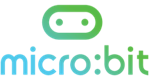 Your task A: Cut out two circles from card, one smaller than the other (see template)Put the smaller circle on top of the larger circleUse a split pin through the centre of both circles to secure them together. Line them up, then move the top (smaller) circles round by 3 letters. You have created a Caesar cipher. Note: while Caesar used a 3 letter shift, you can use any number. Your task B: Decide on the number of letters you will shift (create your cipher). Write your own message in the space belowShare it with a partnerCan you decipher each other’s codes and work out the message? Your message Challenge: How did you work out the number of shifts? 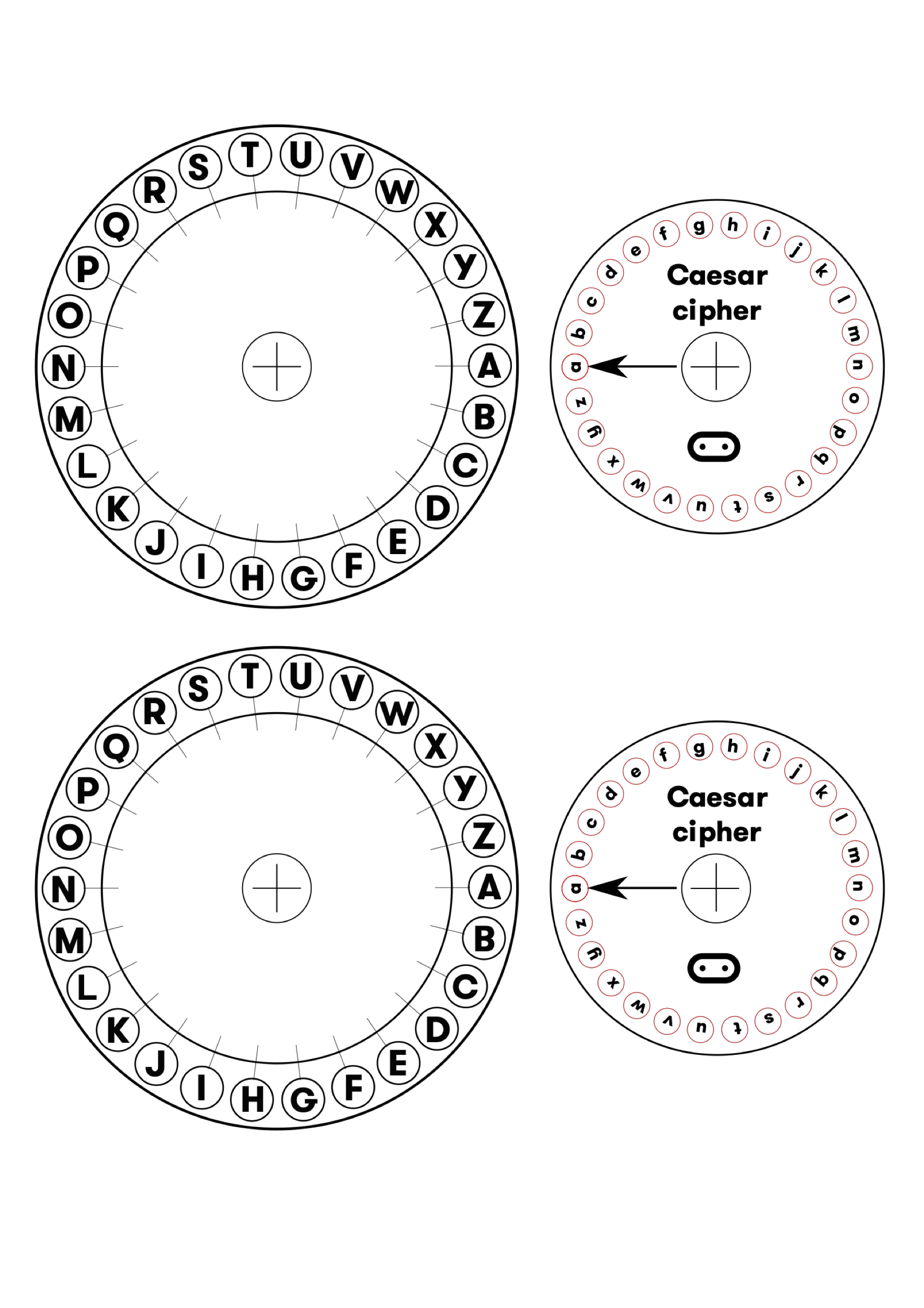 